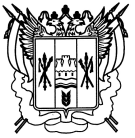 Российская ФедерацияРостовская областьЗаветинский районмуниципальное образование «Киселевское сельское поселение»Собрание депутатов Киселевского сельского поселенияР е ш е н и еПринято Собранием депутатов                                                                            7 июня 2021 года        Рассмотрев предложения  Администрации Киселевского сельского поселения по внесению изменений в решение Собрания депутатов Киселевского сельского поселения от 28.12.2020 № 110 «О бюджете Киселевского сельского поселения Заветинского района на 2021 год и  на плановый период 2022 и 2023 годов», в соответствии со статьей 25 Устава муниципального образования «Киселевское сельское поселение»,  Собрание депутатов Киселевского сельского поселения,РЕШИЛО:1. Внести в решение Собрания депутатов Киселевского сельского поселения от 28.12.2020 № 110 «О бюджете Киселевского сельского поселения Заветинского района на 2021 год и  на плановый период 2022 и 2023 годов» следующие изменения:1) в пункте 1:в подпункте 1 цифры «22 531,3» заменить цифрами «23 264,9»;в подпункте 2 цифры «23 745,8» заменить цифрами «24 479,4»;2) в подпункте 3 пункта 8 на 2021 год цифры «12 375,2» заменить цифрами «12 608,8»;3) приложение 1 изложить в следующей редакции:«Приложение 1к  решению Собрания  депутатов Киселевского сельского поселения  «О бюджете Киселевского сельского поселения Заветинского района на 2021 год и плановый период 2022 и 2023 годов»Объем поступлений доходов  бюджета Киселевского сельского поселенияЗаветинского района на 2021 год и на плановый период 2022 и 2023  годов    (тыс.рублей)4)приложение 2 изложить в следующей редакции:«Приложение 2к  решению Собрания  депутатов Киселевского сельского поселения  «О бюджете Киселевского сельского поселения Заветинского района на 2021 год и плановый период 2022 и 2023 годов»5) приложение 7 изложить в следующей редакции:«Приложение 7к  решению Собрания  депутатов Киселевского сельского поселения  «О бюджете Киселевского сельского поселения Заветинского района на 2021 год и плановый период 2022 и 2023 годов»Распределение бюджетных ассигнованийпо разделам, подразделам, целевым статьям (муниципальнымпрограммам Киселевского сельского поселения и непрограммным направлениям деятельности), группам (подгруппам) видов расходов классификациирасходов  бюджета Киселевского сельского поселения Заветинского района на 2021 год и на плановый период 2022 и 2023 годов(тыс.рублей)6) приложение 8 изложить в следующей редакции:  «Приложение 8    к  решению Собрания  депутатов Киселевского    сельского поселения                                                                                              сельского поселения  «О бюджете Киселевского сельского поселения Заветинского района на 2021 год и плановый   период 2022 и 2023 годов»                 Ведомственная структура расходов бюджета Киселевского сельскогопоселения Заветинского района на 2021 год и  на плановый период 2022 и 2023 годов                                      (тыс.рублей)7) приложение 9 изложить в следующей редакции:«Приложение 9к  решению Собрания  депутатов Киселевского сельского поселения  «О бюджете Киселевского сельского поселения Заветинского района на 2021 год и плановый период 2022 и 2023 годов»Распределение бюджетных ассигнований по целевым статьям (муниципальным программам Киселевского сельского поселения и непрограммным направлениям деятельности), группам (подгруппам) видов расходов, разделам, подразделам классификации расходов бюджета Киселевского сельского поселения Заветинского района на 2021 год и на плановый период 2022 и 2023 годов(тыс.рублей)8) приложение 11 изложить в следующей редакции:                                                                       «Приложение 11                                                                                 к решению  Собрания депутатов                                                                                   Киселевского сельского поселения                                                                             «О бюджете Киселевского сельского                                                                                  поселения Заветинского района                                                                                 на 2021год и на плановый период                                                                                       2022 и 2023 годов»       Межбюджетные трансферты, предоставляемые бюджету Киселевского сельского поселения Заветинского района из бюджета Заветинского района на 2021 год и на плановый период 2022 и 2023 годов(тыс.рублей)2. Настоящее решение вступает в силу со дня его официального обнародования.3.Контроль за исполнением настоящего решения возложить на постоянную комиссию по бюджету, местным налогам, сборам, тарифам и муниципальной собственности (А.В.Викленко).           Председатель Собрания депутатов -           глава Киселевского сельского поселения                                    О.А.Белянскаясело Киселевка07 июня 2021 года№ 129О внесении изменений в решение Собрания депутатов Киселевского сельского поселения от 28.12.2020 № 110 «О бюджете Киселевского сельского поселения Заветинского района на 2021 год и  на плановый период 2022 и 2023 годов»Код бюджетной классификации Российской ФедерацииНаименование статьи доходов2021 г.2022 г.2023 г.ДОХОДЫ1 00 00000 00 0000 000 НАЛОГОВЫЕ И НЕНАЛОГОВЫЕ ДОХОДЫ2 631,71 998,32 029,9Налоговые доходы2 488,81 852,51 879,71 01 00000 00 0000 000 НАЛОГИ НА ПРИБЫЛЬ, ДОХОДЫ218,4227,2234,01 01 02000 01 0000 110 Налог на доходы физических лиц218,4227,2234,01 01 02010 01 0000 110 Налог на доходы физических лиц с доходов, источником которых является налоговый агент, за исключением доходов, в отношении которых исчисление и уплата налога осуществляются в соответствии со статьями 227, 227.1 и 228 Налогового кодекса Российской Федерации218,4227,2234,01 05 00000 00 0000 000 НАЛОГИ НА СОВОКУПНЫЙ ДОХОД1 200,0550,0566,51 05 03000 01 0000 110 Единый сельскохозяйственный налог1 200,0550,0566,51 05 03010 01 0000 110 Единый сельскохозяйственный налог1 200,0550,0566,51 06 00000 00 0000 000 НАЛОГИ НА ИМУЩЕСТВО1 066,21 069,81 073,51 06 01000 00 0000 110 Налог на имущество физических лиц100,4104,0107,71 06 01030 10 0000 110 Налог на имущество физических лиц, взимаемый по ставкам, применяемым к объектам налогообложения, расположенным в границах сельских поселений100,4104,0107,71 06 06000 00 0000 110 Земельный налог965,8965,8965,81 06 06030 00 0000 110 Земельный налог с организаций35,035,035,01 06 06033 10 0000 110 Земельный налог с организаций, обладающих земельным участком, расположенным в границах сельских поселений35,035,035,01 06 06040 00 0000 110 Земельный налог с физических лиц930,8930,8930,81 06 06043 10 0000 110 Земельный налог с физических лиц, обладающих земельным участком, расположенным в границах сельских поселений930,8930,8930,81 08 00000 00 0000 000 ГОСУДАРСТВЕННАЯ ПОШЛИНА4,25,55,71 08 04000 01 0000 110 Государственная пошлина за совершение нотариальных действий (за исключением действий, совершаемых консульскими учреждениями Российской Федерации)4,25,55,71 08 04020 01 0000 110 Государственная пошлина за совершение нотариальных действий должностными лицами органов местного самоуправления, уполномоченными в соответствии с законодательными актами Российской Федерации на совершение нотариальных действий4,25,55,7Неналоговые доходы142,9145,8150,21 11 00000 00 0000 000 ДОХОДЫ ОТ ИСПОЛЬЗОВАНИЯ ИМУЩЕСТВА, НАХОДЯЩЕГОСЯ В ГОСУДАРСТВЕННОЙ И МУНИЦИПАЛЬНОЙ СОБСТВЕННОСТИ128,3130,7134,61 11 05000 00 0000 120 Доходы, получаемые в виде арендной либо иной платы за передачу в возмездное пользование государственного и муниципального имущества (за исключением имущества бюджетных и автономных учреждений, а также имущества государственных и муниципальных унитарных предприятий, в том числе казенных)128,3130,7134,61 11 05020 00 0000 120 Доходы, получаемые в виде арендной платы за земли после разграничения государственной собственности на землю, а также средства от продажи права на заключение договоров аренды указанных земельных участков (за исключением земельных участков бюджетных и автономных учреждений)128,3130,7134,61 11 05025 10 0000 120 Доходы, получаемые в виде арендной платы, а также средства от продажи права на заключение договоров аренды за земли, находящиеся в собственности сельских поселений (за исключением земельных участков муниципальных бюджетных и автономных учреждений)128,3130,7134,61 16 00000 00 0000 000 ШТРАФЫ, САНКЦИИ, ВОЗМЕЩЕНИЕ УЩЕРБА14,615,115,61 16 02000 02 0000 140 Административные штрафы, установленные законами субъектов Российской Федерации об административных правонарушениях14,615,115,61 16 02020 02 0000 140 Административные штрафы, установленные законами субъектов Российской Федерации об административных правонарушениях, за нарушение муниципальных правовых актов14,615,115,62 00 00000 00 0000 000 БЕЗВОЗМЕЗДНЫЕ ПОСТУПЛЕНИЯ20 633,26 261,86 235,72 02 00000 00 0000 000 БЕЗВОЗМЕЗДНЫЕ ПОСТУПЛЕНИЯ ОТ ДРУГИХ БЮДЖЕТОВ БЮДЖЕТНОЙ СИСТЕМЫ РОССИЙСКОЙ ФЕДЕРАЦИИ20 633,26 261,86 235,72 02 10000 00 0000 150 Дотации бюджетам бюджетной системы Российской Федерации7 928,16 164,66 134,92 02 15001 00 0000 150 Дотации на выравнивание бюджетной обеспеченности0,00,00,02 02 16001 00 0000 150 Дотации на выравнивание бюджетной обеспеченности из бюджетов муниципальных районов, городских округов с внутригородским делением7 928,16 164,66 134,92 02 16001 10 0000 150 Дотации бюджетам сельских поселений на выравнивание бюджетной обеспеченности из бюджетов муниципальных районов7 928,16 164,66 134,92 02 30000 00 0000 150 Субвенции бюджетам бюджетной системы Российской Федерации96,397,2100,82 02 30024 00 0000 150 Субвенции местным бюджетам на выполнение передаваемых полномочий субъектов Российской Федерации0,20,20,22 02 30024 10 0000 150 Субвенции бюджетам сельских поселений на выполнение передаваемых полномочий субъектов Российской Федерации0,20,20,22 02 35118 00 0000 150 Субвенции бюджетам на осуществление первичного воинского учета на территориях, где отсутствуют военные комиссариаты96,197,0100,62 02 35118 10 0000 150 Субвенции бюджетам сельских поселений на осуществление первичного воинского учета на территориях, где отсутствуют военные комиссариаты96,197,0100,62 02 40000 00 0000 150 Иные межбюджетные трансферты12 608,80,00,02 02 49999 00 0000 150 Прочие межбюджетные трансферты, передаваемые бюджетам12 608,80,00,02 02 49999 10 0000 150 Прочие межбюджетные трансферты, передаваемые бюджетам сельских поселений12 608,80,00,0ИТОГО ДОХОДОВ23 264,98 260,18 265,6»;Источники финансирования дефицитаИсточники финансирования дефицитаИсточники финансирования дефицитаИсточники финансирования дефицита бюджета Киселевского сельского поселения Заветинского районана 2021 год и на плановый период 2022 и 2023 годов бюджета Киселевского сельского поселения Заветинского районана 2021 год и на плановый период 2022 и 2023 годов бюджета Киселевского сельского поселения Заветинского районана 2021 год и на плановый период 2022 и 2023 годов бюджета Киселевского сельского поселения Заветинского районана 2021 год и на плановый период 2022 и 2023 годов(тыс. рублей)(тыс. рублей)(тыс. рублей)(тыс. рублей)Код бюджетной классификации Российской ФедерацииНаименование2021год2022 год2023 год01 00 00 00 00 0000 000ИСТОЧНИКИ ВНУТРЕННЕГО ФИНАНСИРОВАНИЯ ДЕФИЦИТОВ БЮДЖЕТОВ1 214,50,00,001 05 00 00 00 0000 000Изменение остатков средств на счетах по учету средств бюджета1 214,50,00,001 05 00 00 00 0000 500Увеличение остатков средств бюджетов23 264,98 260,18 265,601 05 02 00 00 0000 500Увеличение прочих остатков средств бюджетов23 264,98 260,18 265,601 05 02 01 00 0000 510Увеличение прочих остатков денежных средств бюджетов23 264,98 260,18 265,601 05 02 01 10 0000 510Увеличение прочих остатков денежных средств бюджетов поселений23 264,98 260,18 265,601 05 00 00 00 0000 600Уменьшение остатков средств бюджетов24 479,48 260,18 265,601 05 02 00 00 0000 600Уменьшение прочих остатков средств бюджетов24 479,48 260,18 265,601 05 02 01 00 0000 610Уменьшение прочих остатков денежных средств бюджетов24 479,48 260,18 265,601 05 02 01 10 0000 610Уменьшение прочих остатков денежных средств бюджетов поселений24 479,48 260,18 265,6Всего источников внутреннего финансирования дефицита местного бюджета1 214,50,00,0»;НаименованиеРзПРЦСРВР2021 г.2022 г.2023 г.Всего24 479,48 260,18 265,6ОБЩЕГОСУДАРСТВЕННЫЕ ВОПРОСЫ01005 772,34 398,94 559,0Функционирование Правительства Российской Федерации, высших исполнительных органов государственной власти субъектов Российской Федерации, местных администраций01045 400,44 079,14 024,5Расходы на выплаты по оплате труда работников органов местного самоуправления Киселевского сельского поселения в рамках подпрограммы «Обеспечение реализации муниципальной программы Киселевского сельского поселения«Муниципальная политика» муниципальной программы Киселевского сельского поселения «Муниципальная политика» (Расходы на выплаты персоналу государственных (муниципальных) органов)010407.2.00.001101204 431,93 646,53 646,5Расходы на выплаты по оплате труда работников органов местного самоуправления Киселевского сельского поселения в рамках подпрограммы «Обеспечение реализации муниципальной программы Киселевского сельского поселения«Муниципальная политика» муниципальной программы Киселевского сельского поселения «Муниципальная политика» (Социальные выплаты гражданам, кроме публичных нормативных социальных выплат)010407.2.00.00110320191,3Расходы на обеспечение функций органов местного самоуправления Киселевского сельского поселения в рамках подпрограммы «Обеспечение реализации муниципальной программы Киселевского сельского поселения «Муниципальная политика» муниципальной программы Киселевского сельского поселения «Муниципальная политика» (Иные закупки товаров, работ и услуг для обеспечения государственных (муниципальных) нужд)010407.2.00.00190240774,8430,2375,6Расходы на обеспечение функций органов местного самоуправления Киселевского сельского поселения в рамках подпрограммы «Обеспечение реализации муниципальной программы Киселевского сельского поселения «Муниципальная политика» муниципальной программы Киселевского сельского поселения «Муниципальная политика» (Уплата налогов, сборов и иных платежей)010407.2.00.001908502,22,22,2Расходы на осуществление полномочий по определению в соответствии с частью 1 статьи 11.2 Областного закона от 25 октября 2002 года № 273-ЗС «Об административных правонарушениях» перечня должностных лиц, уполномоченных составлять протоколы об административных правонарушениях по иным непрограммным мероприятиям в рамках непрограммного направления деятельности «Реализация функций иных органов местного самоуправления Киселевского сельского поселения» (Иные закупки товаров, работ и услуг для обеспечения государственных (муниципальных) нужд)010499.9.00.723902400,20,20,2Обеспечение деятельности финансовых, налоговых и таможенных органов и органов финансового (финансово-бюджетного) надзора010639,239,239,2Иные межбюджетные трансферты, передаваемые бюджету района в соответствии с заключенными соглашениями на осуществление внутреннего муниципального финансового контроля по иным непрограммным мероприятиям в рамках непрограммного направления деятельности «Реализация функций иных органов местного самоуправления Киселевского сельского поселения» (Иные межбюджетные трансферты)010699.9.00.8606054039,239,239,2Обеспечение проведения выборов и референдумов0107160,2Расходы на проведение выборов главы и депутатов по иным непрограммным мероприятиям в рамках непрограммного направления деятельности «Реализация функций иных органов местного самоуправления Киселевского сельского поселения» (Специальные расходы)010799.9.00.26310880160,2Резервные фонды011150,0Резервный фонд Администрации Киселевского сельского поселения на финансовое обеспечение непредвиденных расходов в рамках непрограммного направления деятельности «Реализация функций иных органов местного самоуправления Киселевского сельского поселения» (Резервные средства)011199.1.00.9020087050,0Другие общегосударственные вопросы0113122,5280,6495,3Мероприятия по проведению антикоррупционной экспертизы нормативных правовых актов Киселевского сельского поселения и их проектов в рамках подпрограммы «Противодействие коррупции в Киселевском сельском поселении» муниципальной программы Киселевского сельского поселения «Обеспечение общественного порядка и противодействие преступности на территории Киселевского сельского поселения» (Иные закупки товаров, работ и услуг для обеспечения государственных (муниципальных) нужд)011301.1.00.260002402,02,02,0Мероприятия на информационно-пропагандистское противодействие экстремизму и терроризму в рамках подпрограммы «Профилактика экстремизма и терроризма в Киселевском сельском поселении» муниципальной программы Киселевского сельского поселения «Обеспечение общественного порядка и противодействие преступности на территории Киселевского сельского поселения» (Иные закупки товаров, работ и услуг для обеспечения государственных (муниципальных) нужд)011301.2.00.260202402,02,02,0Меры по общей профилактике наркомании, формированию антинаркотического мировоззрения в рамках подпрограммы «Комплексные меры противодействия злоупотреблению наркотиками и их незаконному обороту» муниципальной программы Киселевского сельского поселения «Обеспечение общественного порядка и противодействие преступности на территории Киселевского сельского поселения» (Иные закупки товаров, работ и услуг для обеспечения государственных (муниципальных) нужд)011301.3.00.260302402,02,02,0Расходы на стимулирование граждан – членов добровольной народной дружины за участие в мероприятиях по профилактике правонарушений и охране общественного порядка в сельском поселении в рамках подпрограммы «Профилактика правонарушений в сфере общественного порядка в Киселевском сельском поселении» муниципальной программы Киселевского сельского поселения «Обеспечение общественного порядка и противодействие преступности на территории Киселевского сельского поселения» (Иные закупки товаров, работ и услуг для обеспечения государственных (муниципальных) нужд)011301.4.00.264302405,05,00,5Мероприятия на выполнение прочих обязательств в муниципальном образовании «Киселевское сельское поселение»в рамках подпрограммы «Обеспечение реализации муниципальной программы Киселевского сельского поселения «Муниципальная политика» муниципальной программы Киселевского сельского поселения «Муниципальная политика» (Иные закупки товаров, работ и услуг для обеспечения государственных (муниципальных) нужд)011307.2.00.2628024036,015,015,0Мероприятия на выполнение прочих обязательств в муниципальном образовании «Киселевское сельское поселение»в рамках подпрограммы «Обеспечение реализации муниципальной программы Киселевского сельского поселения «Муниципальная политика» муниципальной программы Киселевского сельского поселения «Муниципальная политика» (Уплата налогов, сборов и иных платежей)011307.2.00.2628085034,034,034,0Мероприятия на выполнение работ по технической инвентаризации и оформление кадастровых паспортов на бесхозное и находящееся в собственности имущество в рамках подпрограммы «Техническая инвентаризация и оформление кадастровых паспортов на объекты находящиеся в муниципальной собственности» муниципальной программы Киселевского сельского поселения «Управление и распоряжение муниципальным имуществом в муниципальном образовании « Киселевское сельское поселение» (Иные закупки товаров, работ и услуг для обеспечения государственных (муниципальных) нужд)011308.1.00.2629024015,0Мероприятия на выполнение работ по оценке объектов недвижимости в рамках подпрограммы «Техническая инвентаризация и оформление кадастровых паспортов на объекты находящиеся в муниципальной собственности» муниципальной программы Киселевского сельского поселения «Управление и распоряжение муниципальным имуществом в муниципальном образовании « Киселевское сельское поселение» (Иные закупки товаров, работ и услуг для обеспечения государственных (муниципальных) нужд)011308.1.00.263402405,0Расходы на публикацию информации в средствах массовой информации в рамках подпрограммы «Техническая инвентаризация и оформление кадастровых паспортов на объекты находящиеся в муниципальной собственности» муниципальной программы Киселевского сельского поселения «Управление и распоряжение муниципальным имуществом в муниципальном образовании « Киселевское сельское поселение» (Иные закупки товаров, работ и услуг для обеспечения государственных (муниципальных) нужд)011308.1.00.2635024010,0Мероприятия на землеустроительные работы по межеванию земельных участков в рамках подпрограммы «Межевание земельных участков и постановка их на кадастровый учёт» муниципальной программы Киселевского сельского поселения «Управление и распоряжение муниципальным имуществом в муниципальном образовании « Киселевское сельское поселение» (Иные закупки товаров, работ и услуг для обеспечения государственных (муниципальных) нужд)011308.2.00.2630024032,710,0Расходы на публикацию информации в средствах массовой информации в рамках подпрограммы «Межевание земельных участков и постановка их на кадастровый учёт» муниципальной программы Киселевского сельского поселения «Управление и распоряжение муниципальным имуществом в муниципальном образовании « Киселевское сельское поселение» (Иные закупки товаров, работ и услуг для обеспечения государственных (муниципальных) нужд)011308.2.00.263702402,35,05,0Мероприятия по поддержке добровольных пожарных дружин (команд) в рамках подпрограммы «Поддержка добровольных пожарных дружин (команд)» муниципальной программы Киселевского сельского поселения «Поддержка добровольных пожарных дружин (команд) на территории Киселевского сельского поселения» (Иные закупки товаров, работ и услуг для обеспечения государственных (муниципальных) нужд)011309.1.00.264002401,51,51,5Условно утвержденные расходы по иным непрограммным мероприятиям в рамках непрограммного направления деятельности «Реализация функций иных органов местного самоуправления Киселевского сельского поселения» (Специальные расходы)011399.9.00.90110880204,1408,3НАЦИОНАЛЬНАЯ ОБОРОНА020096,197,0100,6Мобилизационная и вневойсковая подготовка020396,197,0100,6Расходы на осуществление первичного воинского учета на территориях, где отсутствуют военные комиссариаты по иным непрограммным мероприятиям в рамках непрограммного направления деятельности «Реализация функций иных органов местного самоуправления Киселевского сельского поселения» (Расходы на выплаты персоналу государственных (муниципальных) органов)020399.9.00.5118012096,197,0100,6НАЦИОНАЛЬНАЯ БЕЗОПАСНОСТЬ И ПРАВООХРАНИТЕЛЬНАЯ ДЕЯТЕЛЬНОСТЬ03007,07,07,0Обеспечение пожарной безопасности03107,07,07,0Мероприятия по предупреждению пожаров и пропаганда среди населения по мерам пожарной безопасности через средства массовой информации, распространением памяток и листовок в рамках подпрограммы «Пожарная безопасность» муниципальной программы Киселевского сельского поселения «Защита населения и территории от чрезвычайных ситуаций, обеспечение пожарной безопасности и безопасности людей на водных объектах на территории Киселевского сельского поселения» (Иные закупки товаров, работ и услуг для обеспечения государственных (муниципальных) нужд)031002.1.00.260702407,07,07,0НАЦИОНАЛЬНАЯ ЭКОНОМИКА040045,045,045,0Водное хозяйство040645,045,045,0Расходы на осуществление мероприятий по обслуживанию и содержанию водных объектов в рамках подпрограммы «Водное хозяйство» муниципальной программы Киселевского сельского поселения «Охрана окружающей среды и рациональное природопользование» (Иные закупки товаров, работ и услуг для обеспечения государственных (муниципальных) нужд)040610.1.00.2646024045,045,045,0ЖИЛИЩНО-КОММУНАЛЬНОЕ ХОЗЯЙСТВО050013 853,8304,5360,0Благоустройство050313 853,8304,5360,0Расходы на строительный контроль и авторский надзор для реализации мероприятий по формированию современной городской среды в части благоустройства общественных территорий в рамках подпрограммы «Благоустройство общественных территорий Киселевского сельского поселения» муниципальной программы Киселевского сельского поселения «Формирование современной городской среды на территории Киселевского сельского поселения на 2019-2030 годы » (Иные закупки товаров, работ и услуг для обеспечения государственных (муниципальных) нужд)050303.1.00.26500240100,0Расходы на реализацию мероприятий современной городской среды в части благоустройства общественных территорий Киселевского сельского поселения в рамках подпрограммы «Благоустройство общественных территорий Киселевского сельского поселения» муниципальной программы Киселевского сельского поселения «Формирование современной городской среды на территории Киселевского сельского поселения на 2019-2030 годы » (Иные закупки товаров, работ и услуг для обеспечения государственных (муниципальных) нужд)050303.1.F2.5555124012 618,7Расходы на уличное освещение в рамках подпрограммы «Благоустройство территории Киселевского сельского поселения» муниципальной программы Киселевского сельского поселения «Обеспечение качественными жилищно-коммунальными услугами населения Киселевского сельского поселения» (Иные закупки товаров, работ и услуг для обеспечения государственных (муниципальных) нужд)050306.2.00.26210240413,5185,0150,0Расходы на озеленение территории сельского поселения в рамках подпрограммы «Благоустройство территории Киселевского сельского поселения» муниципальной программы Киселевского сельского поселения «Обеспечение качественными жилищно-коммунальными услугами населения Киселевского сельского поселения» (Иные закупки товаров, работ и услуг для обеспечения государственных (муниципальных) нужд)050306.2.00.262202405,05,05,0Расходы по содержанию мест захоронения в рамках подпрограммы «Благоустройство территории Киселевского сельского поселения» муниципальной программы Киселевского сельского поселения «Обеспечение качественными жилищно-коммунальными услугами населения Киселевского сельского поселения» (Иные закупки товаров, работ и услуг для обеспечения государственных (муниципальных) нужд)050306.2.00.262302405,15,05,0Расходы на прочие мероприятия по благоустройству в рамках подпрограммы «Благоустройство территории Киселевского сельского поселения» муниципальной программы Киселевского сельского поселения «Обеспечение качественными жилищно-коммунальными услугами населения Киселевского сельского поселения» (Иные закупки товаров, работ и услуг для обеспечения государственных (муниципальных) нужд)050306.2.00.26240240471,599,5190,0Расходы на мероприятия по капитальному ремонту пешеходных дорожек на территории Киселевского сельского поселения в рамках подпрограммы «Благоустройство территории Киселевского сельского поселения» муниципальной программы Киселевского сельского поселения «Обеспечение качественными жилищно-коммунальными услугами населения Киселевского сельского поселения» (Иные закупки товаров, работ и услуг для обеспечения государственных (муниципальных) нужд)050306.2.00.26410240190,0Расходы на содействие развития территориального общественного самоуправления в рамках подпрограммы «Развитие территориального общественного самоуправления в Киселевском сельском поселении» муниципальной программы Киселевского сельского поселения «Обеспечение качественными жилищно - коммунальными услугами населения Киселевского сельского поселения» (Иные закупки товаров, работ и услуг для обеспечения государственных (муниципальных) нужд)050306.3.00.2645024050,010,010,0ОБРАЗОВАНИЕ070010,010,010,0Профессиональная подготовка, переподготовка и повышение квалификации070510,010,010,0Обеспечение дополнительного профессионального образования лиц, замещающих должности муниципальных служащих (Иные закупки товаров, работ и услуг для обеспечения государственных (муниципальных) нужд)070507.1.00.2626024010,010,010,0КУЛЬТУРА, КИНЕМАТОГРАФИЯ08004 600,23 322,73 109,0Культура08014 600,23 322,73 109,0Расходы на обеспечение деятельности (оказание услуг) муниципальных учреждений Киселевского сельского поселения в рамках подпрограммы «Развитие культуры» муниципальной программы Киселевского сельского поселения «Развитие культуры Киселевского сельского поселения» (Субсидии бюджетным учреждениям)080104.1.00.005906103 600,23 322,73 109,0Расходы на мероприятия по газификации бюджетного учреждения культуры в рамках подпрограммы «Развитие культуры» муниципальной программы Киселевского сельского поселения «Развитие культуры Киселевского сельского поселения» (Субсидии бюджетным учреждениям)080104.1.00.264806101 000,0СОЦИАЛЬНАЯ ПОЛИТИКА100065,065,065,0Пенсионное обеспечение100165,065,065,0Расходы на выплаты государственной пенсии за выслугу лет лицам, замещающим муниципальные должности и должности муниципальной службы в Киселевском сельском поселении (Публичные нормативные социальные выплаты гражданам)100111.1.00.2647031065,065,065,0ФИЗИЧЕСКАЯ КУЛЬТУРА И СПОРТ110030,010,010,0Массовый спорт110230,010,010,0Расходы на физическое воспитание населения Киселевского сельского поселения и обеспечение организации и проведения физкультурных и массовых мероприятий, проведение спортивных праздников посвященных знаменательным датам и участие команд Киселевского сельского поселения в районных, зональных и областных соревнованиях в рамках подпрограммы «Развитие физической культуры и массового спорта в Киселевском сельском поселении» муниципальной программы Киселевского сельского поселения «Развитие физической культуры и спорта на территории Киселевского сельского поселения» (Иные закупки товаров, работ и услуг для обеспечения государственных (муниципальных) нужд)110205.1.00.2618024030,010,010,0»;НаименованиеМинРзПРЦСРВР2021 г.2022 г.2023 г.Всего24 479,48 260,18 265,6АДМИНИСТРАЦИЯ КИСЕЛЕВСКОГО СЕЛЬСКОГО ПОСЕЛЕНИЯ95124 479,48 260,18 265,6Расходы на выплаты по оплате труда работников органов местного самоуправления Киселевского сельского поселения в рамках подпрограммы «Обеспечение реализации муниципальной программы Киселевского сельского поселения«Муниципальная политика» муниципальной программы Киселевского сельского поселения «Муниципальная политика» (Расходы на выплаты персоналу государственных (муниципальных) органов)951010407.2.00.001101204 431,93 646,53 646,5Расходы на выплаты по оплате труда работников органов местного самоуправления Киселевского сельского поселения в рамках подпрограммы «Обеспечение реализации муниципальной программы Киселевского сельского поселения«Муниципальная политика» муниципальной программы Киселевского сельского поселения «Муниципальная политика» (Социальные выплаты гражданам, кроме публичных нормативных социальных выплат)951010407.2.00.00110320191,3Расходы на обеспечение функций органов местного самоуправления Киселевского сельского поселения в рамках подпрограммы «Обеспечение реализации муниципальной программы Киселевского сельского поселения «Муниципальная политика» муниципальной программы Киселевского сельского поселения «Муниципальная политика» (Иные закупки товаров, работ и услуг для обеспечения государственных (муниципальных) нужд)951010407.2.00.00190240774,8430,2375,6Расходы на обеспечение функций органов местного самоуправления Киселевского сельского поселения в рамках подпрограммы «Обеспечение реализации муниципальной программы Киселевского сельского поселения «Муниципальная политика» муниципальной программы Киселевского сельского поселения «Муниципальная политика» (Уплата налогов, сборов и иных платежей)951010407.2.00.001908502,22,22,2Расходы на осуществление полномочий по определению в соответствии с частью 1 статьи 11.2 Областного закона от 25 октября 2002 года № 273-ЗС «Об административных правонарушениях» перечня должностных лиц, уполномоченных составлять протоколы об административных правонарушениях по иным непрограммным мероприятиям в рамках непрограммного направления деятельности «Реализация функций иных органов местного самоуправления Киселевского сельского поселения» (Иные закупки товаров, работ и услуг для обеспечения государственных (муниципальных) нужд)951010499.9.00.723902400,20,20,2Иные межбюджетные трансферты, передаваемые бюджету района в соответствии с заключенными соглашениями на осуществление внутреннего муниципального финансового контроля по иным непрограммным мероприятиям в рамках непрограммного направления деятельности «Реализация функций иных органов местного самоуправления Киселевского сельского поселения» (Иные межбюджетные трансферты)951010699.9.00.8606054039,239,239,2Расходы на проведение выборов главы и депутатов по иным непрограммным мероприятиям в рамках непрограммного направления деятельности «Реализация функций иных органов местного самоуправления Киселевского сельского поселения» (Специальные расходы)951010799.9.00.26310880160,2Резервный фонд Администрации Киселевского сельского поселения на финансовое обеспечение непредвиденных расходов в рамках непрограммного направления деятельности «Реализация функций иных органов местного самоуправления Киселевского сельского поселения» (Резервные средства)951011199.1.00.9020087050,0Мероприятия по проведению антикоррупционной экспертизы нормативных правовых актов Киселевского сельского поселения и их проектов в рамках подпрограммы «Противодействие коррупции в Киселевском сельском поселении» муниципальной программы Киселевского сельского поселения «Обеспечение общественного порядка и противодействие преступности на территории Киселевского сельского поселения» (Иные закупки товаров, работ и услуг для обеспечения государственных (муниципальных) нужд)951011301.1.00.260002402,02,02,0Мероприятия на информационно-пропагандистское противодействие экстремизму и терроризму в рамках подпрограммы «Профилактика экстремизма и терроризма в Киселевском сельском поселении» муниципальной программы Киселевского сельского поселения «Обеспечение общественного порядка и противодействие преступности на территории Киселевского сельского поселения» (Иные закупки товаров, работ и услуг для обеспечения государственных (муниципальных) нужд)951011301.2.00.260202402,02,02,0Меры по общей профилактике наркомании, формированию антинаркотического мировоззрения в рамках подпрограммы «Комплексные меры противодействия злоупотреблению наркотиками и их незаконному обороту» муниципальной программы Киселевского сельского поселения «Обеспечение общественного порядка и противодействие преступности на территории Киселевского сельского поселения» (Иные закупки товаров, работ и услуг для обеспечения государственных (муниципальных) нужд)951011301.3.00.260302402,02,02,0Расходы на стимулирование граждан – членов добровольной народной дружины за участие в мероприятиях по профилактике правонарушений и охране общественного порядка в сельском поселении в рамках подпрограммы «Профилактика правонарушений в сфере общественного порядка в Киселевском сельском поселении» муниципальной программы Киселевского сельского поселения «Обеспечение общественного порядка и противодействие преступности на территории Киселевского сельского поселения» (Иные закупки товаров, работ и услуг для обеспечения государственных (муниципальных) нужд)951011301.4.00.264302405,05,00,5Мероприятия на выполнение прочих обязательств в муниципальном образовании «Киселевское сельское поселение»в рамках подпрограммы «Обеспечение реализации муниципальной программы Киселевского сельского поселения «Муниципальная политика» муниципальной программы Киселевского сельского поселения «Муниципальная политика» (Иные закупки товаров, работ и услуг для обеспечения государственных (муниципальных) нужд)951011307.2.00.2628024036,015,015,0Мероприятия на выполнение прочих обязательств в муниципальном образовании «Киселевское сельское поселение»в рамках подпрограммы «Обеспечение реализации муниципальной программы Киселевского сельского поселения «Муниципальная политика» муниципальной программы Киселевского сельского поселения «Муниципальная политика» (Уплата налогов, сборов и иных платежей)951011307.2.00.2628085034,034,034,0Мероприятия на выполнение работ по технической инвентаризации и оформление кадастровых паспортов на бесхозное и находящееся в собственности имущество в рамках подпрограммы «Техническая инвентаризация и оформление кадастровых паспортов на объекты находящиеся в муниципальной собственности» муниципальной программы Киселевского сельского поселения «Управление и распоряжение муниципальным имуществом в муниципальном образовании « Киселевское сельское поселение» (Иные закупки товаров, работ и услуг для обеспечения государственных (муниципальных) нужд)951011308.1.00.2629024015,0Мероприятия на выполнение работ по оценке объектов недвижимости в рамках подпрограммы «Техническая инвентаризация и оформление кадастровых паспортов на объекты находящиеся в муниципальной собственности» муниципальной программы Киселевского сельского поселения «Управление и распоряжение муниципальным имуществом в муниципальном образовании « Киселевское сельское поселение» (Иные закупки товаров, работ и услуг для обеспечения государственных (муниципальных) нужд)951011308.1.00.263402405,0Расходы на публикацию информации в средствах массовой информации в рамках подпрограммы «Техническая инвентаризация и оформление кадастровых паспортов на объекты находящиеся в муниципальной собственности» муниципальной программы Киселевского сельского поселения «Управление и распоряжение муниципальным имуществом в муниципальном образовании « Киселевское сельское поселение» (Иные закупки товаров, работ и услуг для обеспечения государственных (муниципальных) нужд)951011308.1.00.2635024010,0Мероприятия на землеустроительные работы по межеванию земельных участков в рамках подпрограммы «Межевание земельных участков и постановка их на кадастровый учёт» муниципальной программы Киселевского сельского поселения «Управление и распоряжение муниципальным имуществом в муниципальном образовании « Киселевское сельское поселение» (Иные закупки товаров, работ и услуг для обеспечения государственных (муниципальных) нужд)951011308.2.00.2630024032,710,0Расходы на публикацию информации в средствах массовой информации в рамках подпрограммы «Межевание земельных участков и постановка их на кадастровый учёт» муниципальной программы Киселевского сельского поселения «Управление и распоряжение муниципальным имуществом в муниципальном образовании « Киселевское сельское поселение» (Иные закупки товаров, работ и услуг для обеспечения государственных (муниципальных) нужд)951011308.2.00.263702402,35,05,0Мероприятия по поддержке добровольных пожарных дружин (команд) в рамках подпрограммы «Поддержка добровольных пожарных дружин (команд)» муниципальной программы Киселевского сельского поселения «Поддержка добровольных пожарных дружин (команд) на территории Киселевского сельского поселения» (Иные закупки товаров, работ и услуг для обеспечения государственных (муниципальных) нужд)951011309.1.00.264002401,51,51,5Условно утвержденные расходы по иным непрограммным мероприятиям в рамках непрограммного направления деятельности «Реализация функций иных органов местного самоуправления Киселевского сельского поселения» (Специальные расходы)951011399.9.00.90110880204,1408,3Расходы на осуществление первичного воинского учета на территориях, где отсутствуют военные комиссариаты по иным непрограммным мероприятиям в рамках непрограммного направления деятельности «Реализация функций иных органов местного самоуправления Киселевского сельского поселения» (Расходы на выплаты персоналу государственных (муниципальных) органов)951020399.9.00.5118012096,197,0100,6Мероприятия по предупреждению пожаров и пропаганда среди населения по мерам пожарной безопасности через средства массовой информации, распространением памяток и листовок в рамках подпрограммы «Пожарная безопасность» муниципальной программы Киселевского сельского поселения «Защита населения и территории от чрезвычайных ситуаций, обеспечение пожарной безопасности и безопасности людей на водных объектах на территории Киселевского сельского поселения» (Иные закупки товаров, работ и услуг для обеспечения государственных (муниципальных) нужд)951031002.1.00.260702407,07,07,0Расходы на осуществление мероприятий по обслуживанию и содержанию водных объектов в рамках подпрограммы «Водное хозяйство» муниципальной программы Киселевского сельского поселения «Охрана окружающей среды и рациональное природопользование» (Иные закупки товаров, работ и услуг для обеспечения государственных (муниципальных) нужд)951040610.1.00.2646024045,045,045,0Расходы на строительный контроль и авторский надзор для реализации мероприятий по формированию современной городской среды в части благоустройства общественных территорий в рамках подпрограммы «Благоустройство общественных территорий Киселевского сельского поселения» муниципальной программы Киселевского сельского поселения «Формирование современной городской среды на территории Киселевского сельского поселения на 2019-2030 годы » (Иные закупки товаров, работ и услуг для обеспечения государственных (муниципальных) нужд)951050303.1.00.26500240100,0Расходы на реализацию мероприятий современной городской среды в части благоустройства общественных территорий Киселевского сельского поселения в рамках подпрограммы «Благоустройство общественных территорий Киселевского сельского поселения» муниципальной программы Киселевского сельского поселения «Формирование современной городской среды на территории Киселевского сельского поселения на 2019-2030 годы » (Иные закупки товаров, работ и услуг для обеспечения государственных (муниципальных) нужд)951050303.1.F2.5555124012 618,7Расходы на уличное освещение в рамках подпрограммы «Благоустройство территории Киселевского сельского поселения» муниципальной программы Киселевского сельского поселения «Обеспечение качественными жилищно-коммунальными услугами населения Киселевского сельского поселения» (Иные закупки товаров, работ и услуг для обеспечения государственных (муниципальных) нужд)951050306.2.00.26210240413,5185,0150,0Расходы на озеленение территории сельского поселения в рамках подпрограммы «Благоустройство территории Киселевского сельского поселения» муниципальной программы Киселевского сельского поселения «Обеспечение качественными жилищно-коммунальными услугами населения Киселевского сельского поселения» (Иные закупки товаров, работ и услуг для обеспечения государственных (муниципальных) нужд)951050306.2.00.262202405,05,05,0Расходы по содержанию мест захоронения в рамках подпрограммы «Благоустройство территории Киселевского сельского поселения» муниципальной программы Киселевского сельского поселения «Обеспечение качественными жилищно-коммунальными услугами населения Киселевского сельского поселения» (Иные закупки товаров, работ и услуг для обеспечения государственных (муниципальных) нужд)951050306.2.00.262302405,15,05,0Расходы на прочие мероприятия по благоустройству в рамках подпрограммы «Благоустройство территории Киселевского сельского поселения» муниципальной программы Киселевского сельского поселения «Обеспечение качественными жилищно-коммунальными услугами населения Киселевского сельского поселения» (Иные закупки товаров, работ и услуг для обеспечения государственных (муниципальных) нужд)951050306.2.00.26240240471,599,5190,0Расходы на мероприятия по капитальному ремонту пешеходных дорожек на территории Киселевского сельского поселения в рамках подпрограммы «Благоустройство территории Киселевского сельского поселения» муниципальной программы Киселевского сельского поселения «Обеспечение качественными жилищно-коммунальными услугами населения Киселевского сельского поселения» (Иные закупки товаров, работ и услуг для обеспечения государственных (муниципальных) нужд)951050306.2.00.26410240190,0Расходы на содействие развития территориального общественного самоуправления в рамках подпрограммы «Развитие территориального общественного самоуправления в Киселевском сельском поселении» муниципальной программы Киселевского сельского поселения «Обеспечение качественными жилищно - коммунальными услугами населения Киселевского сельского поселения» (Иные закупки товаров, работ и услуг для обеспечения государственных (муниципальных) нужд)951050306.3.00.2645024050,010,010,0Обеспечение дополнительного профессионального образования лиц, замещающих должности муниципальных служащих (Иные закупки товаров, работ и услуг для обеспечения государственных (муниципальных) нужд)951070507.1.00.2626024010,010,010,0Расходы на обеспечение деятельности (оказание услуг) муниципальных учреждений Киселевского сельского поселения в рамках подпрограммы «Развитие культуры» муниципальной программы Киселевского сельского поселения «Развитие культуры Киселевского сельского поселения» (Субсидии бюджетным учреждениям)951080104.1.00.005906103 600,23 322,73 109,0Расходы на мероприятия по газификации бюджетного учреждения культуры в рамках подпрограммы «Развитие культуры» муниципальной программы Киселевского сельского поселения «Развитие культуры Киселевского сельского поселения» (Субсидии бюджетным учреждениям)951080104.1.00.264806101 000,0Расходы на выплаты государственной пенсии за выслугу лет лицам, замещающим муниципальные должности и должности муниципальной службы в Киселевском сельском поселении (Публичные нормативные социальные выплаты гражданам)951100111.1.00.2647031065,065,065,0Расходы на физическое воспитание населения Киселевского сельского поселения и обеспечение организации и проведения физкультурных и массовых мероприятий, проведение спортивных праздников посвященных знаменательным датам и участие команд Киселевского сельского поселения в районных, зональных и областных соревнованиях в рамках подпрограммы «Развитие физической культуры и массового спорта в Киселевском сельском поселении» муниципальной программы Киселевского сельского поселения «Развитие физической культуры и спорта на территории Киселевского сельского поселения» (Иные закупки товаров, работ и услуг для обеспечения государственных (муниципальных) нужд)951110205.1.00.2618024030,010,010,0»;НаименованиеЦСРВРРзПР2021 г.2022 г.2023 г.Всего24 479,48 260,18 265,6Муниципальная программа Киселевского сельского поселения «Обеспечение общественного порядка и противодействие преступности на территории Киселевского сельского поселения»01.0.00.0000011,011,06,5Подпрограмма «Противодействие коррупции в Киселевском сельском поселении»01.1.00.000002,02,02,0Мероприятия по проведению антикоррупционной экспертизы нормативных правовых актов Киселевского сельского поселения и их проектов в рамках подпрограммы «Противодействие коррупции в Киселевском сельском поселении» муниципальной программы Киселевского сельского поселения «Обеспечение общественного порядка и противодействие преступности на территории Киселевского сельского поселения»01.1.00.260002,02,02,0Мероприятия по проведению антикоррупционной экспертизы нормативных правовых актов Киселевского сельского поселения и их проектов в рамках подпрограммы «Противодействие коррупции в Киселевском сельском поселении» муниципальной программы Киселевского сельского поселения «Обеспечение общественного порядка и противодействие преступности на территории Киселевского сельского поселения» (Иные закупки товаров, работ и услуг для обеспечения государственных (муниципальных) нужд)01.1.00.2600024001132,02,02,0Подпрограмма «Профилактика экстремизма и терроризма в Киселевском сельском поселении»01.2.00.000002,02,02,0Мероприятия на информационно-пропагандистское противодействие экстремизму и терроризму в рамках подпрограммы «Профилактика экстремизма и терроризма в Киселевском сельском поселении» муниципальной программы Киселевского сельского поселения «Обеспечение общественного порядка и противодействие преступности на территории Киселевского сельского поселения»01.2.00.260202,02,02,0Мероприятия на информационно-пропагандистское противодействие экстремизму и терроризму в рамках подпрограммы «Профилактика экстремизма и терроризма в Киселевском сельском поселении» муниципальной программы Киселевского сельского поселения «Обеспечение общественного порядка и противодействие преступности на территории Киселевского сельского поселения» (Иные закупки товаров, работ и услуг для обеспечения государственных (муниципальных) нужд)01.2.00.2602024001132,02,02,0Подпрограмма «Комплексные меры противодействия злоупотребления наркотиками и их незаконному обороту»01.3.00.000002,02,02,0Меры по общей профилактике наркомании, формированию антинаркотического мировоззрения в рамках подпрограммы «Комплексные меры противодействия злоупотреблению наркотиками и их незаконному обороту» муниципальной программы Киселевского сельского поселения «Обеспечение общественного порядка и противодействие преступности на территории Киселевского сельского поселения»01.3.00.260302,02,02,0Меры по общей профилактике наркомании, формированию антинаркотического мировоззрения в рамках подпрограммы «Комплексные меры противодействия злоупотреблению наркотиками и их незаконному обороту» муниципальной программы Киселевского сельского поселения «Обеспечение общественного порядка и противодействие преступности на территории Киселевского сельского поселения» (Иные закупки товаров, работ и услуг для обеспечения государственных (муниципальных) нужд)01.3.00.2603024001132,02,02,0Подпрограмма «Профилактика правонарушений в сфере общественного порядка в Киселевском сельском поселении»01.4.00.000005,05,00,5Расходы на стимулирование граждан – членов добровольной народной дружины за участие в мероприятиях по профилактике правонарушений и охране общественного порядка в сельском поселении в рамках подпрограммы «Профилактика правонарушений в сфере общественного порядка в Киселевском сельском поселении» муниципальной программы Киселевского сельского поселения «Обеспечение общественного порядка и противодействие преступности на территории Киселевского сельского поселения»01.4.00.264305,05,00,5Расходы на стимулирование граждан – членов добровольной народной дружины за участие в мероприятиях по профилактике правонарушений и охране общественного порядка в сельском поселении в рамках подпрограммы «Профилактика правонарушений в сфере общественного порядка в Киселевском сельском поселении» муниципальной программы Киселевского сельского поселения «Обеспечение общественного порядка и противодействие преступности на территории Киселевского сельского поселения» (Иные закупки товаров, работ и услуг для обеспечения государственных (муниципальных) нужд)01.4.00.2643024001135,05,00,5Муниципальная программа Киселевского сельского поселения «Защита населения и территории от чрезвычайных ситуаций, обеспечение пожарной безопасности и безопасности людей на водных объектах на территории Киселевского сельского поселения»02.0.00.000007,07,07,0Подпрограмма «Пожарная безопасность»02.1.00.000007,07,07,0Мероприятия по предупреждению пожаров и пропаганда среди населения по мерам пожарной безопасности через средства массовой информации, распространением памяток и листовок в рамках подпрограммы «Пожарная безопасность» муниципальной программы Киселевского сельского поселения «Защита населения и территории от чрезвычайных ситуаций, обеспечение пожарной безопасности и безопасности людей на водных объектах на территории Киселевского сельского поселения»02.1.00.260707,07,07,0Мероприятия по предупреждению пожаров и пропаганда среди населения по мерам пожарной безопасности через средства массовой информации, распространением памяток и листовок в рамках подпрограммы «Пожарная безопасность» муниципальной программы Киселевского сельского поселения «Защита населения и территории от чрезвычайных ситуаций, обеспечение пожарной безопасности и безопасности людей на водных объектах на территории Киселевского сельского поселения» (Иные закупки товаров, работ и услуг для обеспечения государственных (муниципальных) нужд)02.1.00.2607024003107,07,07,0Муниципальная программа Киселевского сельского поселения «Формирование современной городской среды на территории муниципального образования «Киселевское сельское поселение на 2019-2030 годы»03.0.00.0000012 718,7Подпрограмма «Благоустройство общественных территорий Киселевского сельского поселения»03.1.00.0000012 718,7Расходы на строительный контроль и авторский надзор для реализации мероприятий по формированию современной городской среды в части благоустройства общественных территорий в рамках подпрограммы «Благоустройство общественных территорий Киселевского сельского поселения» муниципальной программы Киселевского сельского поселения «Формирование современной городской среды на территории Киселевского сельского поселения на 2019-2030 годы »03.1.00.26500100,0Расходы на строительный контроль и авторский надзор для реализации мероприятий по формированию современной городской среды в части благоустройства общественных территорий в рамках подпрограммы «Благоустройство общественных территорий Киселевского сельского поселения» муниципальной программы Киселевского сельского поселения «Формирование современной городской среды на территории Киселевского сельского поселения на 2019-2030 годы » (Иные закупки товаров, работ и услуг для обеспечения государственных (муниципальных) нужд)03.1.00.265002400503100,0Расходы на реализацию мероприятий современной городской среды в части благоустройства общественных территорий Киселевского сельского поселения в рамках подпрограммы «Благоустройство общественных территорий Киселевского сельского поселения» муниципальной программы Киселевского сельского поселения «Формирование современной городской среды на территории Киселевского сельского поселения на 2019-2030 годы »03.1.F2.5555112 618,7Расходы на реализацию мероприятий современной городской среды в части благоустройства общественных территорий Киселевского сельского поселения в рамках подпрограммы «Благоустройство общественных территорий Киселевского сельского поселения» муниципальной программы Киселевского сельского поселения «Формирование современной городской среды на территории Киселевского сельского поселения на 2019-2030 годы » (Иные закупки товаров, работ и услуг для обеспечения государственных (муниципальных) нужд)03.1.F2.55551240050312 618,7Муниципальная программа Киселевского сельского поселения «Развитие культуры Киселевского сельского поселения»04.0.00.000004 600,23 322,73 109,0Подпрограмма «Развитие культуры»04.1.00.000004 600,23 322,73 109,0Расходы на обеспечение деятельности (оказание услуг) муниципальных учреждений Киселевского сельского поселения в рамках подпрограммы «Развитие культуры» муниципальной программы Киселевского сельского поселения «Развитие культуры Киселевского сельского поселения»04.1.00.005903 600,23 322,73 109,0Расходы на обеспечение деятельности (оказание услуг) муниципальных учреждений Киселевского сельского поселения в рамках подпрограммы «Развитие культуры» муниципальной программы Киселевского сельского поселения «Развитие культуры Киселевского сельского поселения» (Субсидии бюджетным учреждениям)04.1.00.0059061008013 600,23 322,73 109,0Расходы на мероприятия по газификации бюджетного учреждения культуры в рамках подпрограммы «Развитие культуры» муниципальной программы Киселевского сельского поселения «Развитие культуры Киселевского сельского поселения»04.1.00.264801 000,0Расходы на мероприятия по газификации бюджетного учреждения культуры в рамках подпрограммы «Развитие культуры» муниципальной программы Киселевского сельского поселения «Развитие культуры Киселевского сельского поселения» (Субсидии бюджетным учреждениям)04.1.00.2648061008011 000,0Муниципальная программа Киселевского сельского поселения «Развитие физической культуры и спорта на территории Киселевского сельского поселения»05.0.00.0000030,010,010,0Подпрограмма «Развитие физической культуры и массового спорта в Киселевском сельском поселении»05.1.00.0000030,010,010,0Расходы на физическое воспитание населения Киселевского сельского поселения и обеспечение организации и проведения физкультурных и массовых мероприятий, проведение спортивных праздников посвященных знаменательным датам и участие команд Киселевского сельского поселения в районных, зональных и областных соревнованиях в рамках подпрограммы «Развитие физической культуры и массового спорта в Киселевском сельском поселении» муниципальной программы Киселевского сельского поселения «Развитие физической культуры и спорта на территории Киселевского сельского поселения»05.1.00.2618030,010,010,0Расходы на физическое воспитание населения Киселевского сельского поселения и обеспечение организации и проведения физкультурных и массовых мероприятий, проведение спортивных праздников посвященных знаменательным датам и участие команд Киселевского сельского поселения в районных, зональных и областных соревнованиях в рамках подпрограммы «Развитие физической культуры и массового спорта в Киселевском сельском поселении» муниципальной программы Киселевского сельского поселения «Развитие физической культуры и спорта на территории Киселевского сельского поселения» (Иные закупки товаров, работ и услуг для обеспечения государственных (муниципальных) нужд)05.1.00.26180240110230,010,010,0Муниципальная программа Киселевского сельского поселения «Обеспечение качественными жилищно - коммунальными услугами населения Киселевского сельского поселения»06.0.00.000001 135,1304,5360,0Подпрограмма «Благоустройство территории Киселевского сельского поселения»06.2.00.000001 085,1294,5350,0Расходы на уличное освещение в рамках подпрограммы «Благоустройство территории Киселевского сельского поселения» муниципальной программы Киселевского сельского поселения «Обеспечение качественными жилищно-коммунальными услугами населения Киселевского сельского поселения»06.2.00.26210413,5185,0150,0Расходы на уличное освещение в рамках подпрограммы «Благоустройство территории Киселевского сельского поселения» муниципальной программы Киселевского сельского поселения «Обеспечение качественными жилищно-коммунальными услугами населения Киселевского сельского поселения» (Иные закупки товаров, работ и услуг для обеспечения государственных (муниципальных) нужд)06.2.00.262102400503413,5185,0150,0Расходы на озеленение территории сельского поселения в рамках подпрограммы «Благоустройство территории Киселевского сельского поселения» муниципальной программы Киселевского сельского поселения «Обеспечение качественными жилищно-коммунальными услугами населения Киселевского сельского поселения»06.2.00.262205,05,05,0Расходы на озеленение территории сельского поселения в рамках подпрограммы «Благоустройство территории Киселевского сельского поселения» муниципальной программы Киселевского сельского поселения «Обеспечение качественными жилищно-коммунальными услугами населения Киселевского сельского поселения» (Иные закупки товаров, работ и услуг для обеспечения государственных (муниципальных) нужд)06.2.00.2622024005035,05,05,0Расходы по содержанию мест захоронения в рамках подпрограммы «Благоустройство территории Киселевского сельского поселения» муниципальной программы Киселевского сельского поселения «Обеспечение качественными жилищно-коммунальными услугами населения Киселевского сельского поселения»06.2.00.262305,15,05,0Расходы по содержанию мест захоронения в рамках подпрограммы «Благоустройство территории Киселевского сельского поселения» муниципальной программы Киселевского сельского поселения «Обеспечение качественными жилищно-коммунальными услугами населения Киселевского сельского поселения» (Иные закупки товаров, работ и услуг для обеспечения государственных (муниципальных) нужд)06.2.00.2623024005035,15,05,0Расходы на прочие мероприятия по благоустройству в рамках подпрограммы «Благоустройство территории Киселевского сельского поселения» муниципальной программы Киселевского сельского поселения «Обеспечение качественными жилищно-коммунальными услугами населения Киселевского сельского поселения»06.2.00.26240471,599,5190,0Расходы на прочие мероприятия по благоустройству в рамках подпрограммы «Благоустройство территории Киселевского сельского поселения» муниципальной программы Киселевского сельского поселения «Обеспечение качественными жилищно-коммунальными услугами населения Киселевского сельского поселения» (Иные закупки товаров, работ и услуг для обеспечения государственных (муниципальных) нужд)06.2.00.262402400503471,599,5190,0Расходы на мероприятия по капитальному ремонту пешеходных дорожек на территории Киселевского сельского поселения в рамках подпрограммы «Благоустройство территории Киселевского сельского поселения» муниципальной программы Киселевского сельского поселения «Обеспечение качественными жилищно-коммунальными услугами населения Киселевского сельского поселения»06.2.00.26410190,0Расходы на мероприятия по капитальному ремонту пешеходных дорожек на территории Киселевского сельского поселения в рамках подпрограммы «Благоустройство территории Киселевского сельского поселения» муниципальной программы Киселевского сельского поселения «Обеспечение качественными жилищно-коммунальными услугами населения Киселевского сельского поселения» (Иные закупки товаров, работ и услуг для обеспечения государственных (муниципальных) нужд)06.2.00.264102400503190,0Подпрограмма «Развитие территориального общественного самоуправления в Киселевском сельском поселении»06.3.00.0000050,010,010,0Расходы на содействие развития территориального общественного самоуправления в рамках подпрограммы «Развитие территориального общественного самоуправления в Киселевском сельском поселении» муниципальной программы Киселевского сельского поселения «Обеспечение качественными жилищно - коммунальными услугами населения Киселевского сельского поселения»06.3.00.2645050,010,010,0Расходы на содействие развития территориального общественного самоуправления в рамках подпрограммы «Развитие территориального общественного самоуправления в Киселевском сельском поселении» муниципальной программы Киселевского сельского поселения «Обеспечение качественными жилищно - коммунальными услугами населения Киселевского сельского поселения» (Иные закупки товаров, работ и услуг для обеспечения государственных (муниципальных) нужд)06.3.00.26450240050350,010,010,0Муниципальная программа Киселевского сельского поселения «Муниципальная политика»07.0.00.000005 480,24 137,94 083,3Подпрограмма "Развитие муниципального управления и муниципальной службы в Киселевском сельском поселении, дополнительное профессиональное образование лиц, занятых в системе местного самоуправления"07.1.00.0000010,010,010,0Обеспечение дополнительного профессионального образования лиц, замещающих должности муниципальных служащих07.1.00.2626010,010,010,0Обеспечение дополнительного профессионального образования лиц, замещающих должности муниципальных служащих (Иные закупки товаров, работ и услуг для обеспечения государственных (муниципальных) нужд)07.1.00.26260240070510,010,010,0Подпрограмма «Обеспечение реализации муниципальной программы Киселевского сельского поселения«Муниципальная политика»07.2.00.000005 470,24 127,94 073,3Расходы на выплаты по оплате труда работников органов местного самоуправления Киселевского сельского поселения в рамках подпрограммы «Обеспечение реализации муниципальной программы Киселевского сельского поселения«Муниципальная политика» муниципальной программы Киселевского сельского поселения «Муниципальная политика»07.2.00.001104 623,23 646,53 646,5Расходы на выплаты по оплате труда работников органов местного самоуправления Киселевского сельского поселения в рамках подпрограммы «Обеспечение реализации муниципальной программы Киселевского сельского поселения«Муниципальная политика» муниципальной программы Киселевского сельского поселения «Муниципальная политика» (Расходы на выплаты персоналу государственных (муниципальных) органов)07.2.00.0011012001044 431,93 646,53 646,5Расходы на выплаты по оплате труда работников органов местного самоуправления Киселевского сельского поселения в рамках подпрограммы «Обеспечение реализации муниципальной программы Киселевского сельского поселения«Муниципальная политика» муниципальной программы Киселевского сельского поселения «Муниципальная политика» (Социальные выплаты гражданам, кроме публичных нормативных социальных выплат)07.2.00.001103200104191,3Расходы на обеспечение функций органов местного самоуправления Киселевского сельского поселения в рамках подпрограммы «Обеспечение реализации муниципальной программы Киселевского сельского поселения «Муниципальная политика» муниципальной программы Киселевского сельского поселения «Муниципальная политика»07.2.00.00190777,0432,4377,8Расходы на обеспечение функций органов местного самоуправления Киселевского сельского поселения в рамках подпрограммы «Обеспечение реализации муниципальной программы Киселевского сельского поселения «Муниципальная политика» муниципальной программы Киселевского сельского поселения «Муниципальная политика» (Иные закупки товаров, работ и услуг для обеспечения государственных (муниципальных) нужд)07.2.00.001902400104774,8430,2375,6Расходы на обеспечение функций органов местного самоуправления Киселевского сельского поселения в рамках подпрограммы «Обеспечение реализации муниципальной программы Киселевского сельского поселения «Муниципальная политика» муниципальной программы Киселевского сельского поселения «Муниципальная политика» (Уплата налогов, сборов и иных платежей)07.2.00.0019085001042,22,22,2Мероприятия на выполнение прочих обязательств в муниципальном образовании «Киселевское сельское поселение»в рамках подпрограммы «Обеспечение реализации муниципальной программы Киселевского сельского поселения «Муниципальная политика» муниципальной программы Киселевского сельского поселения «Муниципальная политика»07.2.00.2628070,049,049,0Мероприятия на выполнение прочих обязательств в муниципальном образовании «Киселевское сельское поселение»в рамках подпрограммы «Обеспечение реализации муниципальной программы Киселевского сельского поселения «Муниципальная политика» муниципальной программы Киселевского сельского поселения «Муниципальная политика» (Иные закупки товаров, работ и услуг для обеспечения государственных (муниципальных) нужд)07.2.00.26280240011336,015,015,0Мероприятия на выполнение прочих обязательств в муниципальном образовании «Киселевское сельское поселение»в рамках подпрограммы «Обеспечение реализации муниципальной программы Киселевского сельского поселения «Муниципальная политика» муниципальной программы Киселевского сельского поселения «Муниципальная политика» (Уплата налогов, сборов и иных платежей)07.2.00.26280850011334,034,034,0Муниципальная программа Киселевского сельского поселения «Управление и распоряжение муниципальным имуществом в муниципальном образовании « Киселевское сельское поселение»08.0.00.0000040,015,030,0Подпрограмма «Техническая инвентаризация и оформление кадастровых паспортов на объекты, находящиеся в муниципальной собственности»08.1.00.000005,010,015,0Мероприятия на выполнение работ по технической инвентаризации и оформление кадастровых паспортов на бесхозное и находящееся в собственности имущество в рамках подпрограммы «Техническая инвентаризация и оформление кадастровых паспортов на объекты находящиеся в муниципальной собственности» муниципальной программы Киселевского сельского поселения «Управление и распоряжение муниципальным имуществом в муниципальном образовании « Киселевское сельское поселение»08.1.00.2629015,0Мероприятия на выполнение работ по технической инвентаризации и оформление кадастровых паспортов на бесхозное и находящееся в собственности имущество в рамках подпрограммы «Техническая инвентаризация и оформление кадастровых паспортов на объекты находящиеся в муниципальной собственности» муниципальной программы Киселевского сельского поселения «Управление и распоряжение муниципальным имуществом в муниципальном образовании « Киселевское сельское поселение» (Иные закупки товаров, работ и услуг для обеспечения государственных (муниципальных) нужд)08.1.00.26290240011315,0Мероприятия на выполнение работ по оценке объектов недвижимости в рамках подпрограммы «Техническая инвентаризация и оформление кадастровых паспортов на объекты находящиеся в муниципальной собственности» муниципальной программы Киселевского сельского поселения «Управление и распоряжение муниципальным имуществом в муниципальном образовании « Киселевское сельское поселение»08.1.00.263405,0Мероприятия на выполнение работ по оценке объектов недвижимости в рамках подпрограммы «Техническая инвентаризация и оформление кадастровых паспортов на объекты находящиеся в муниципальной собственности» муниципальной программы Киселевского сельского поселения «Управление и распоряжение муниципальным имуществом в муниципальном образовании « Киселевское сельское поселение» (Иные закупки товаров, работ и услуг для обеспечения государственных (муниципальных) нужд)08.1.00.2634024001135,0Расходы на публикацию информации в средствах массовой информации в рамках подпрограммы «Техническая инвентаризация и оформление кадастровых паспортов на объекты находящиеся в муниципальной собственности» муниципальной программы Киселевского сельского поселения «Управление и распоряжение муниципальным имуществом в муниципальном образовании « Киселевское сельское поселение»08.1.00.2635010,0Расходы на публикацию информации в средствах массовой информации в рамках подпрограммы «Техническая инвентаризация и оформление кадастровых паспортов на объекты находящиеся в муниципальной собственности» муниципальной программы Киселевского сельского поселения «Управление и распоряжение муниципальным имуществом в муниципальном образовании « Киселевское сельское поселение» (Иные закупки товаров, работ и услуг для обеспечения государственных (муниципальных) нужд)08.1.00.26350240011310,0Подпрограмма «Межевание земельных участков и постановка их на кадастровый учёт»08.2.00.0000035,05,015,0Мероприятия на землеустроительные работы по межеванию земельных участков в рамках подпрограммы «Межевание земельных участков и постановка их на кадастровый учёт» муниципальной программы Киселевского сельского поселения «Управление и распоряжение муниципальным имуществом в муниципальном образовании « Киселевское сельское поселение»08.2.00.2630032,710,0Мероприятия на землеустроительные работы по межеванию земельных участков в рамках подпрограммы «Межевание земельных участков и постановка их на кадастровый учёт» муниципальной программы Киселевского сельского поселения «Управление и распоряжение муниципальным имуществом в муниципальном образовании « Киселевское сельское поселение» (Иные закупки товаров, работ и услуг для обеспечения государственных (муниципальных) нужд)08.2.00.26300240011332,710,0Расходы на публикацию информации в средствах массовой информации в рамках подпрограммы «Межевание земельных участков и постановка их на кадастровый учёт» муниципальной программы Киселевского сельского поселения «Управление и распоряжение муниципальным имуществом в муниципальном образовании « Киселевское сельское поселение»08.2.00.263702,35,05,0Расходы на публикацию информации в средствах массовой информации в рамках подпрограммы «Межевание земельных участков и постановка их на кадастровый учёт» муниципальной программы Киселевского сельского поселения «Управление и распоряжение муниципальным имуществом в муниципальном образовании « Киселевское сельское поселение» (Иные закупки товаров, работ и услуг для обеспечения государственных (муниципальных) нужд)08.2.00.2637024001132,35,05,0Муниципальная программа Киселевского сельского поселения «Поддержка добровольных пожарных дружин (команд) на территории Киселевского сельского поселения»09.0.00.000001,51,51,5Подпрограмма «Поддержка добровольных пожарных дружин (команд)»09.1.00.000001,51,51,5Мероприятия по поддержке добровольных пожарных дружин (команд) в рамках подпрограммы «Поддержка добровольных пожарных дружин (команд)» муниципальной программы Киселевского сельского поселения «Поддержка добровольных пожарных дружин (команд) на территории Киселевского сельского поселения»09.1.00.264001,51,51,5Мероприятия по поддержке добровольных пожарных дружин (команд) в рамках подпрограммы «Поддержка добровольных пожарных дружин (команд)» муниципальной программы Киселевского сельского поселения «Поддержка добровольных пожарных дружин (команд) на территории Киселевского сельского поселения» (Иные закупки товаров, работ и услуг для обеспечения государственных (муниципальных) нужд)09.1.00.2640024001131,51,51,5Муниципальная программа Киселевского сельского поселения «Охрана окружающей среды и рациональное природопользование»10.0.00.0000045,045,045,0Подпрограмма «Водное хозяйство»10.1.00.0000045,045,045,0Расходы на осуществление мероприятий по обслуживанию и содержанию водных объектов в рамках подпрограммы «Водное хозяйство» муниципальной программы Киселевского сельского поселения «Охрана окружающей среды и рациональное природопользование»10.1.00.2646045,045,045,0Расходы на осуществление мероприятий по обслуживанию и содержанию водных объектов в рамках подпрограммы «Водное хозяйство» муниципальной программы Киселевского сельского поселения «Охрана окружающей среды и рациональное природопользование» (Иные закупки товаров, работ и услуг для обеспечения государственных (муниципальных) нужд)10.1.00.26460240040645,045,045,0Муниципальной программы Киселевского сельского поселения «Социальная поддержка граждан»11.0.00.0000065,065,065,0Подпрограмма «Социальная поддержка отдельных категорий граждан»11.1.00.0000065,065,065,0Расходы на выплаты государственной пенсии за выслугу лет лицам, замещающим муниципальные должности и должности муниципальной службы в Киселевском сельском поселении11.1.00.2647065,065,065,0Расходы на выплаты государственной пенсии за выслугу лет лицам, замещающим муниципальные должности и должности муниципальной службы в Киселевском сельском поселении (Публичные нормативные социальные выплаты гражданам)11.1.00.26470310100165,065,065,0Реализация функций иных органов местного самоуправления 
Киселевского сельского поселения99.0.00.00000345,7340,5548,3Финансовое обеспечение непредвиденных расходов99.1.00.0000050,0Резервный фонд Администрации Киселевского сельского поселения на финансовое обеспечение непредвиденных расходов в рамках непрограммного направления деятельности «Реализация функций иных органов местного самоуправления Киселевского сельского поселения»99.1.00.9020050,0Резервный фонд Администрации Киселевского сельского поселения на финансовое обеспечение непредвиденных расходов в рамках непрограммного направления деятельности «Реализация функций иных органов местного самоуправления Киселевского сельского поселения» (Резервные средства)99.1.00.90200870011150,0Иные непрограммные расходы99.9.00.00000295,7340,5548,3Расходы на проведение выборов главы и депутатов по иным непрограммным мероприятиям в рамках непрограммного направления деятельности «Реализация функций иных органов местного самоуправления Киселевского сельского поселения»99.9.00.26310160,2Расходы на проведение выборов главы и депутатов по иным непрограммным мероприятиям в рамках непрограммного направления деятельности «Реализация функций иных органов местного самоуправления Киселевского сельского поселения» (Специальные расходы)99.9.00.263108800107160,2Расходы на осуществление первичного воинского учета на территориях, где отсутствуют военные комиссариаты по иным непрограммным мероприятиям в рамках непрограммного направления деятельности «Реализация функций иных органов местного самоуправления Киселевского сельского поселения»99.9.00.5118096,197,0100,6Расходы на осуществление первичного воинского учета на территориях, где отсутствуют военные комиссариаты по иным непрограммным мероприятиям в рамках непрограммного направления деятельности «Реализация функций иных органов местного самоуправления Киселевского сельского поселения» (Расходы на выплаты персоналу государственных (муниципальных) органов)99.9.00.51180120020396,197,0100,6Расходы на осуществление полномочий по определению в соответствии с частью 1 статьи 11.2 Областного закона от 25 октября 2002 года № 273-ЗС «Об административных правонарушениях» перечня должностных лиц, уполномоченных составлять протоколы об административных правонарушениях по иным непрограммным мероприятиям в рамках непрограммного направления деятельности «Реализация функций иных органов местного самоуправления Киселевского сельского поселения»99.9.00.723900,20,20,2Расходы на осуществление полномочий по определению в соответствии с частью 1 статьи 11.2 Областного закона от 25 октября 2002 года № 273-ЗС «Об административных правонарушениях» перечня должностных лиц, уполномоченных составлять протоколы об административных правонарушениях по иным непрограммным мероприятиям в рамках непрограммного направления деятельности «Реализация функций иных органов местного самоуправления Киселевского сельского поселения» (Иные закупки товаров, работ и услуг для обеспечения государственных (муниципальных) нужд)99.9.00.7239024001040,20,20,2Иные межбюджетные трансферты, передаваемые бюджету района в соответствии с заключенными соглашениями на осуществление внутреннего муниципального финансового контроля по иным непрограммным мероприятиям в рамках непрограммного направления деятельности «Реализация функций иных органов местного самоуправления Киселевского сельского поселения»99.9.00.8606039,239,239,2Иные межбюджетные трансферты, передаваемые бюджету района в соответствии с заключенными соглашениями на осуществление внутреннего муниципального финансового контроля по иным непрограммным мероприятиям в рамках непрограммного направления деятельности «Реализация функций иных органов местного самоуправления Киселевского сельского поселения» (Иные межбюджетные трансферты)99.9.00.86060540010639,239,239,2Условно утвержденные расходы по иным непрограммным мероприятиям в рамках непрограммного направления деятельности «Реализация функций иных органов местного самоуправления Киселевского сельского поселения»99.9.00.90110204,1408,3Условно утвержденные расходы по иным непрограммным мероприятиям в рамках непрограммного направления деятельности «Реализация функций иных органов местного самоуправления Киселевского сельского поселения» (Специальные расходы)99.9.00.901108800113204,1408,3»;ВсегоВсегоВсегоРасходы на реализацию мероприятий по формированию современной городской среды в части благоустройства общественных территорийРасходы на реализацию мероприятий по формированию современной городской среды в части благоустройства общественных территорийРасходы на реализацию мероприятий по формированию современной городской среды в части благоустройства общественных территорий2021 год2022 год2023 год2021 год2022 год2023 год12345612 608,80,00,012 608,80,00,0».